«Оқуға құштар мектеп» жобасы аясында  ұйымдастырылған «Мемлекеттік рәміздер – ұлттық мақтанышымыз»ақпараттық сағатты         03.02.2023ж  №9 ЖББ мектеп кітапханасында «Оқуға құштар мектеп» жобасы аясында «Мемлекеттік рәміздер – ұлттық мақтанышымыз» атты ақпараттық сағат ұйымдастырылды. Іс - шараға 5 сынып оқушылары қатысты.Оқушылар мемлекеттік рәміздердің шығу тарихына терең тоқталып, сонымен қатар «Рәміздердім- мақтанышым» атты кітап көрмесімен таныстырылды.   Мақсаты: Оқушылардың отанға деген сүйіспеншіліктерін арттыру, мемлекеттік рәміздерді құрметтеуге және дұрыс қолдануға бейімдеу.   #oqu_agartu_ministrligi;#RUMCDOMONRK#ҚРБҒММОНРК#РУМЦДОМОНРК#karagandyoblysybilimbaskarmasy#balkash_qalasy_bilim_bolimi@uo.krg@umckrg@g.kozhakhmetoova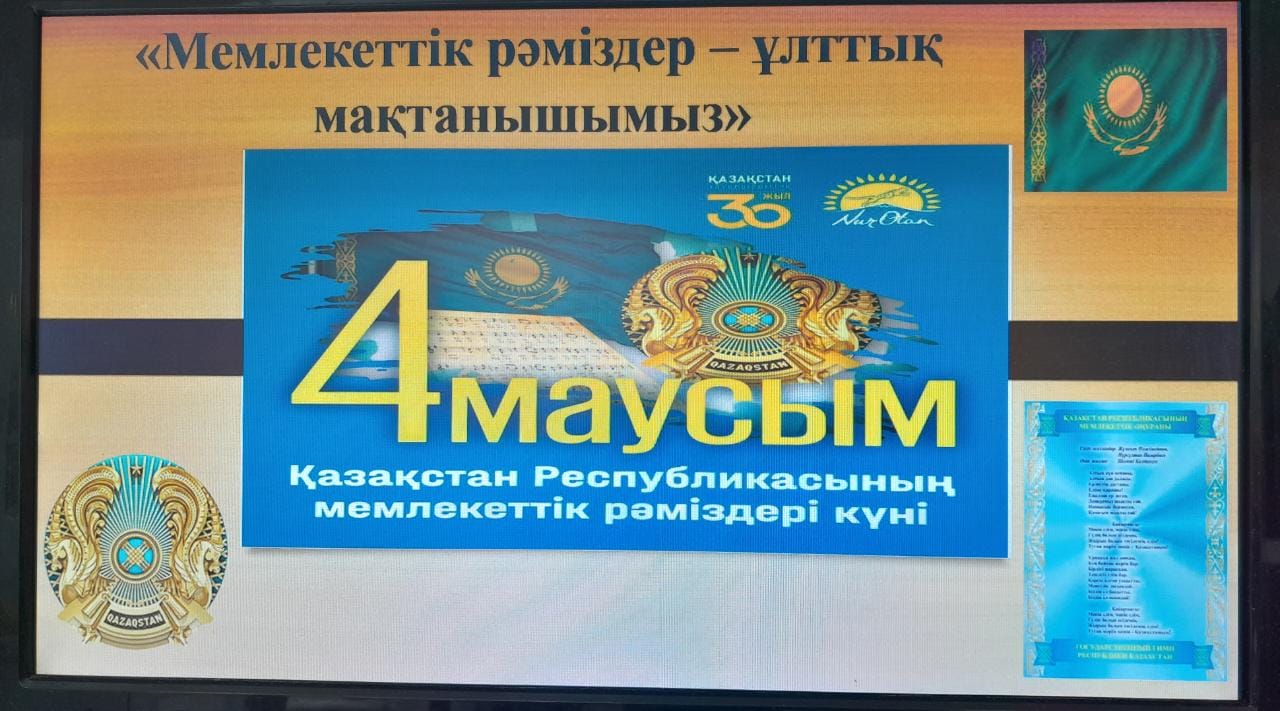 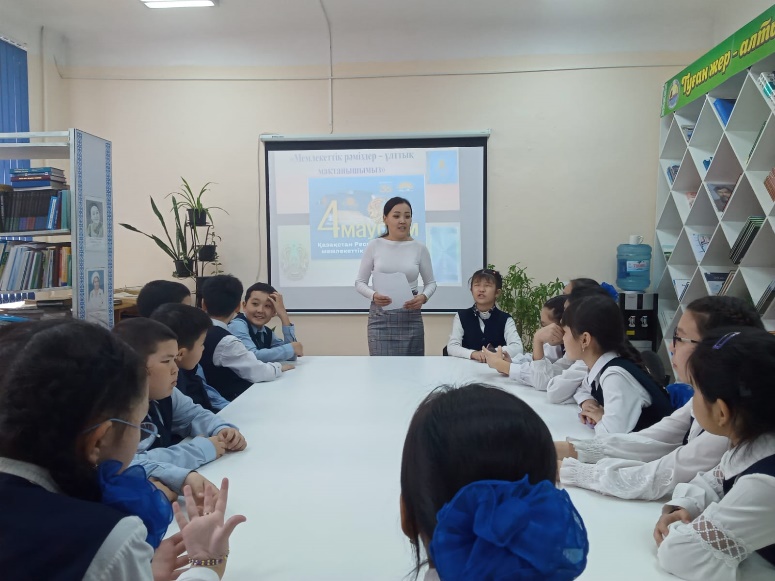 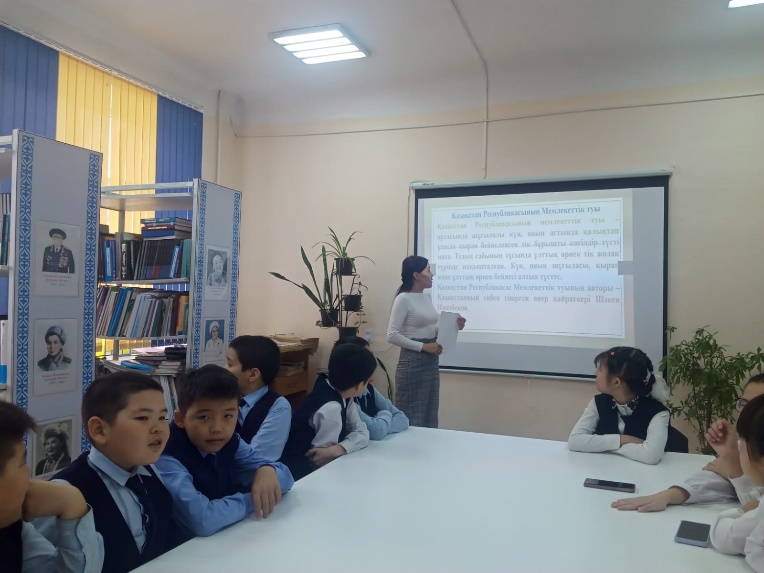 